Archway VeritasNovember 28, 2021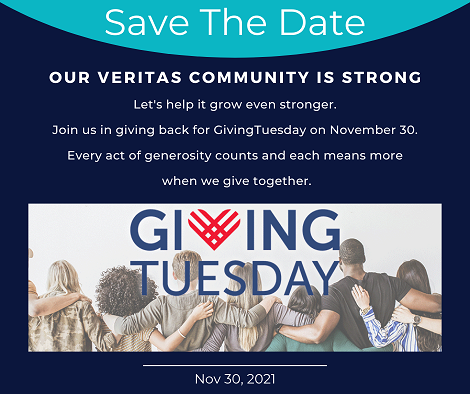 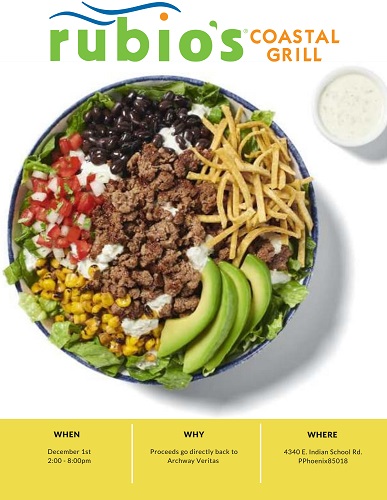 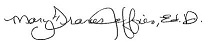 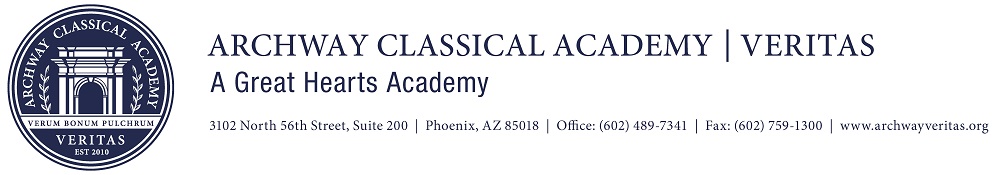 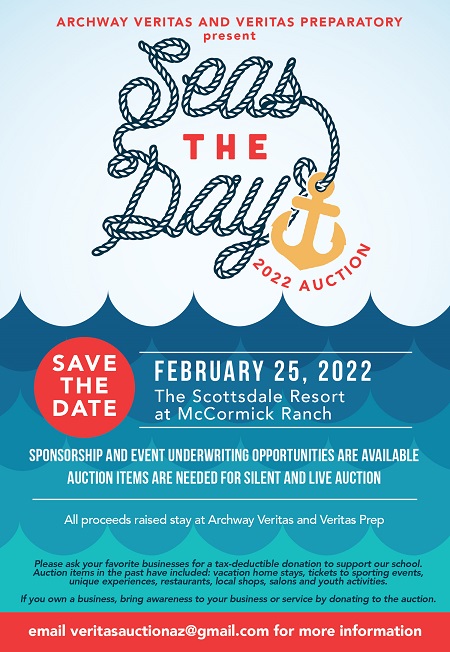 